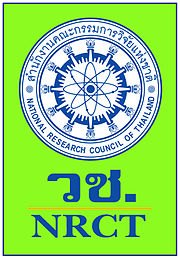 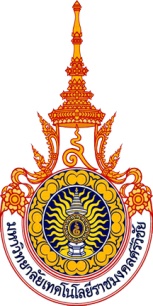 แบบยืนยันเข้าร่วมโครงการฝึกอบรม “สร้างนักวิจัยรุ่นใหม่” (ลูกไก่)ของ มหาวิทยาลัยเทคโนโลยีราชมงคลศรีวิชัยระหว่างวันที่ 1 - 5 เมษายน 2562ณ โรงแรมธรรมรินทร์ ธนา จังหวัดตรังเกณฑ์การมอบวุฒิบัตรให้แก่ผู้ผ่านการฝึกอบรม	1.  เข้ารับการฝึกอบรมตลอดหลักสูตร โดยมีจำนวนเวลาเข้าฝึกอบรมไม่น้อยกว่าร้อยละ 80 ของจำนวนเวลาทั้งหมดที่กำหนดในหลักสูตรฝึกอบรม และไม่น้อยกว่าร้อยละ 80 ของจำนวนเวลาในภาคทฤษฎีและไม่น้อยกว่าร้อยละ 80 ของจำนวนเวลาในภาคปฏิบัติ	2  ส่งข้อเสนอโครงการวิจัยของกลุ่มหมายเหตุ : หากรายชื่อที่ระบุในแบบยืนยันผิดพลาด วช. ขอสงวนสิทธิ์ในการออกวุฒิบัตรให้ใหม่ โดยจะออกเป็นหนังสือรับรองแทนการเข้าร่วมโครงการไม่มีค่าลงทะเบียน ส่วนงบประมาณในการเดินทางมาเข้ารับการฝึกอบรม เบี้ยเลี้ยง ที่พัก และอื่นๆ ให้ผู้เข้ารับการฝึกอบรมเบิกจ่ายจากต้นสังกัดตามระเบียบกระทรวงการคลัง กรณีผู้เข้าร่วมที่ยังไม่ได้ส่งใบสมัครตัวจริง ให้นำเอกสารมายื่นในวันเข้ารับการอบรม (วันที่ 1 เมษายน 2562) ………………………………….……………………(……………..……………………………………..)วันที่.........................................................โปรดส่งแบบยืนยันการเข้าร่วมอบรม มายัง E-mail : chariyaphon.c@rmutsv.ac.thภายในวันที่ 15 มีนาคม 2562ติดต่อสอบถามเพิ่มเติมได้ที่ นางสาวจริญาภรณ์ เพชรสามสี โทรศัพท์ 0 7520 4070, 09 2260 0439ชื่อ – สกุล (ระบุคำนำหน้า)........................................................................................(ใช้สำหรับจัดทำวุฒิบัตร)  ยืนยันเข้าร่วมโครงการฝึกอบรมดังวันและเวลาที่กำหนด   ไม่สามารถเข้าร่วมโครงการฝึกอบรม เนื่องจาก.........................................................................................	.................................................................................................................................................................